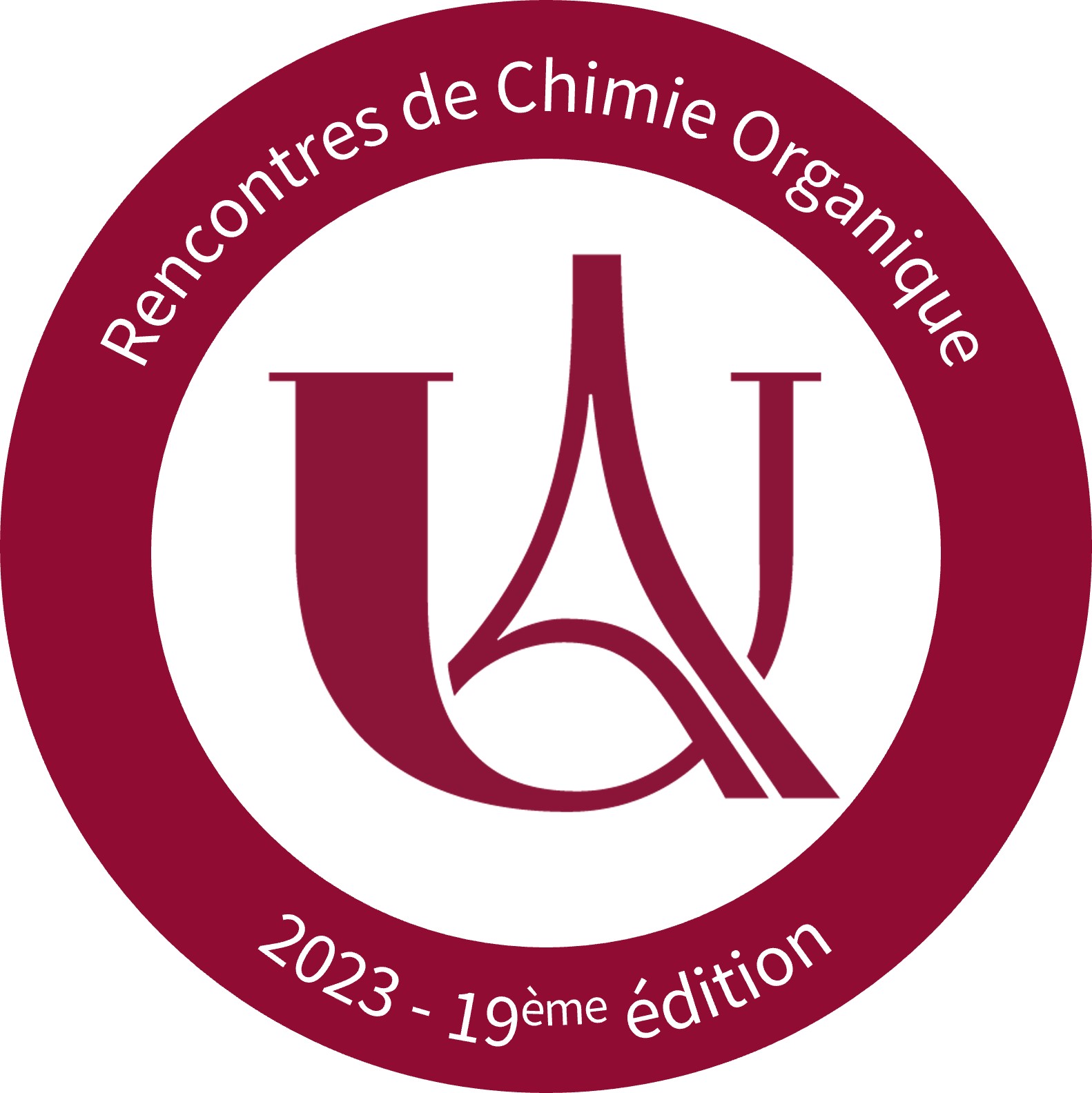 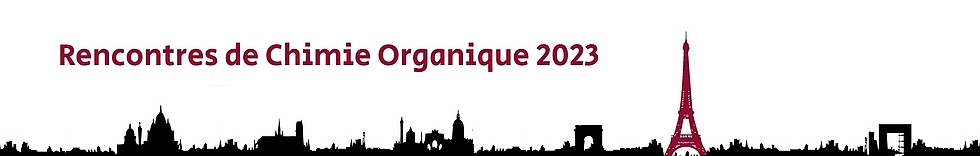 Title (Gill sans MT, 16, bold, centered)First Author,1 Second author,2 … and Last Author 2 (Calibri, 12, centered, presenting author underlined, First Name FAMILY NAME)1 Laboratory, Institution, Address (Calibri, 10, centered)e-mail address (Calibri, 10, italic, centered, blue, underlined)Insert here the text in English (Calibri, 12, justified) and schemes that describe your presentation.Do not exceed one page A4 format.Use the following notation for references.[1]The abstract should be sent as a Word file (.doc) named as followed: oral-FirstnameFAMILYNAME.doc orposter-FirstnameFAMILYNAME.doc References : (Calibri, 10, flush left)[1] Name, I; Journ. Abbrev. year, vol., pp. (calibri, 10, flush left)